ЧЕРКАСЬКА ОБЛАСНА РАДАГОЛОВАР О З П О Р Я Д Ж Е Н Н Я06.12.2021                                                                                       № 524-рПро призначення виконуючимобов’язки директораПИЛИПЕНКА Ф.І.Відповідно до статті 56 Закону України «Про місцеве самоврядування
в Україні», підпункту 3 пункту 3 рішення обласної ради від 16.12.2016
№ 10-18/VIІ «Про управління суб’єктами та об’єктами спільної власності територіальних громад сіл, селищ, міст Черкаської області» (із змінами), враховуючи заяву Пилипенка Ф.І. від 06.12.2021:1. ПРИЗНАЧИТИ з 08.12.2021 виконуючим обов’язки директора комунального закладу «Обласна бібліотека для юнацтва імені Василя Симоненка» Черкаської обласної ради ПИЛИПЕНКА Федора Івановича 
на строк до видання розпорядження голови обласної ради про звільнення його від виконання обов’язків директора цього закладу.2. Контроль за виконанням розпорядження покласти на заступника голови обласної ради ДОМАНСЬКОГО В.М. і управління юридичного забезпечення та роботи з персоналом виконавчого апарату обласної ради.Перший заступник голови	          Р. СУЩЕНКО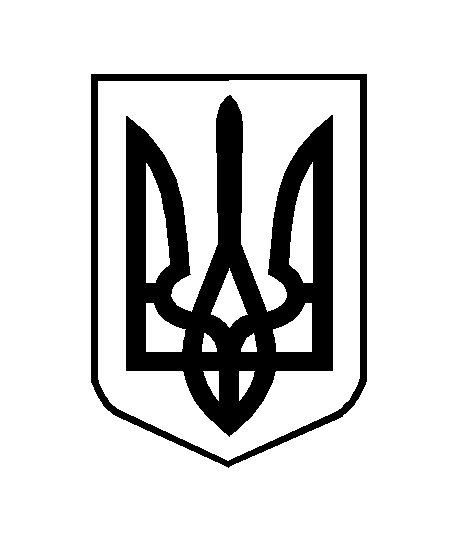 